Игры на развитие познавательных способностейСредняя группаИгра «Найди по тени»Цель: развитие познавательных способностейЗадачи:1. развивать восприятие и внимание;2. развивать логическое мышление.Оборудование: телефон (компьютер, планшет) или распечатанное задание.Ход игрыПредложите ребенку рассмотреть картинки и найти тени предметов.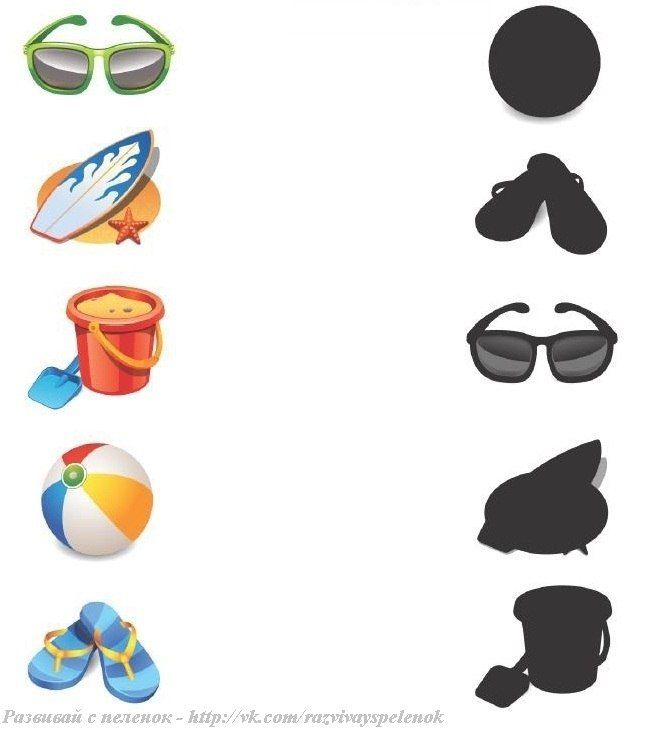 Старшая группаИгра «Найди по тени»Цель: развитие познавательных способностейЗадачи:1. развивать восприятие и внимание;2. развивать логическое мышление.Оборудование: телефон (компьютер, планшет) или распечатанное задание.Ход игрыПредложите ребенку рассмотреть картинки и найти тени предметов.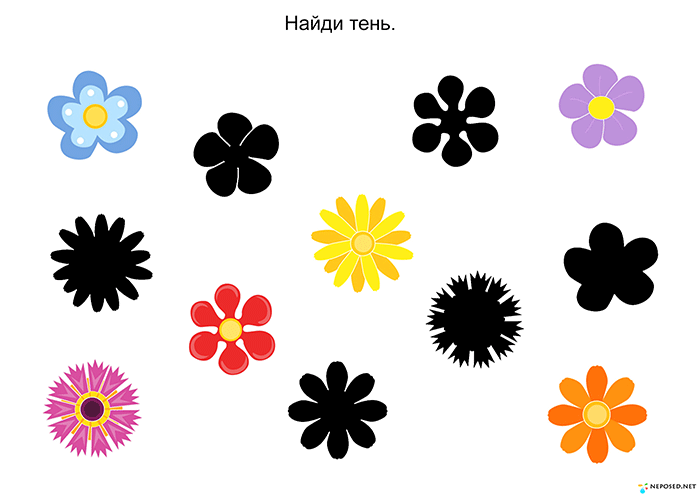 Подготовительная группаИгра «Найди по тени»Цель: развитие познавательных способностейЗадачи:1. развивать восприятие и внимание;2. развивать логическое мышление.Оборудование: телефон (компьютер, планшет) или распечатанное задание.Ход игрыПредложите ребенку рассмотреть картинки и найти тени предметов.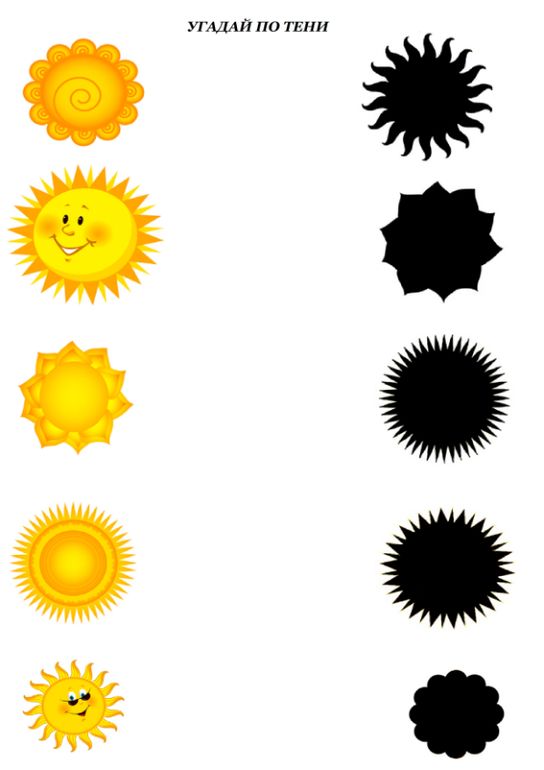 